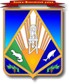 Оповещениео начале общественных обсужденийВ соответствии с постановлением главы Ханты-Мансийского района от 25.05.2021 №18-пг «О назначении общественных обсуждений по проекту планировки и проекту межевания территории для размещения объекта: «Линейные коммуникации для кустовой площадки №261 Приобского месторождения» назначены общественные обсуждения по проекту планировки и проекту межевания территории для размещения объекта: «Линейные коммуникации для кустовой площадки №261 Приобского месторождения», расположенного на территории Ханты-Мансийского автономного округа – Югры, в границах Ханты-Мансийского района, район Приобское (далее – Проект). Общественные обсуждения по проекту проводятся в соответствии с Градостроительным кодексом Российской Федерации.	Срок проведения общественных обсуждений с 04.06.2021 по 09.07.2021.Место, время проведения и открытия экспозиции: здание департамента строительства, архитектуры и жилищно-коммунального хозяйства администрации Ханты-Мансийского района (далее – департамент), находящееся по адресу:  г. Ханты-Мансийск, ул. Гагарина, 142, цокольный этаж с 04.06.2021 по 09.07.2021. График посещения экспозиции: понедельник – пятница с 9 ч 00 мин до 18 ч 00 мин, перерыв с 13 ч 00 мин до 14 ч 00 мин. Предложения и замечания по Проекту направляются участниками общественных обсуждений посредством официального сайта администрации Ханты-Мансийского района, раздел «Градостроительная деятельность»/«Общественные обсуждения» http://hmrn.ru/grad/obshchestvennye-obsuzhdeniya/index.php, а также  в форме электронного документа на электронный адрес: dsajkh@hmrn.ru и в письменной форме по адресу: г.Ханты-Мансийск, ул.Гагарина, 142, каб.15, в срок до 07.07.2021.В соответствии с Градостроительным кодексом Российской Федерации, в целях идентификации участники общественных обсуждений предоставляют сведения о себе (фамилию, имя, отчество (при наличии), дату рождения, адрес места жительства (регистрации) - для физических лиц; наименование, основной государственный регистрационный номер, место нахождения и адрес - для юридических лиц) с приложением документов, подтверждающих такие сведения.Проект и информационные материалы к нему доступны с 04.06.2021 на официальном сайте администрации Ханты-Мансийского района в разделе «Градостроительная деятельность»/«Общественные обсуждения» http://hmrn.ru/grad/obshchestvennye-obsuzhdeniya/index.php.Телефон для справок: 33-24-31 (доб.321).Исполнитель: начальник отдела информационной системы обеспечения градостроительной деятельностиБаева Елена Юрьевна, тел: 8 (3467) 33-24-31 (доб.321)Beu-dsa@hmrn.ruМуниципальное образованиеХанты-Мансийского автономного округа – ЮгрыХанты-Мансийский районДЕПАРТАМЕНТ СТРОИТЕЛЬСТВА, АРХИТЕКТУРЫ И ЖКХ                      ул. Гагарина, 142, г. Ханты-Мансийск,Ханты-Мансийский автономный округ – Югра (Тюменская обл.), 628002тел.: (3467) 33-46-93факс: (3467) 33-24-00E-mail: dsajkh@hmrn.ruhttp:www.hmrn.ru[Номер документа][Дата документа]Заместитель главы Ханты-Мансийского района, директор департамента строительства, архитектуры и ЖКХ ДОКУМЕНТ ПОДПИСАН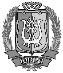 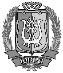 ЭЛЕКТРОННОЙ ПОДПИСЬЮСертификат  [Номер сертификата 1]Владелец [Владелец сертификата 1]Действителен с [ДатаС 1] по [ДатаПо 1]Р.Ш. Речапов